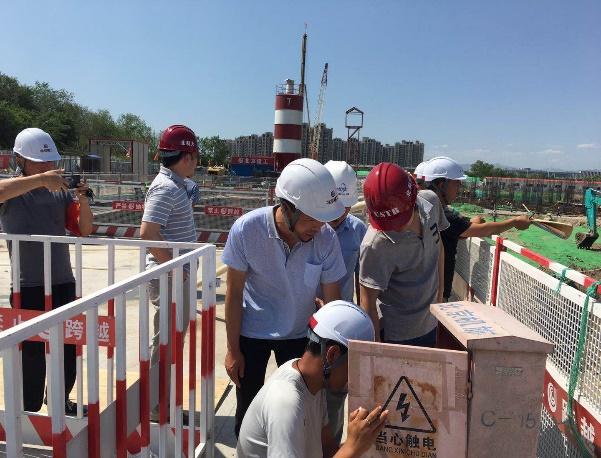 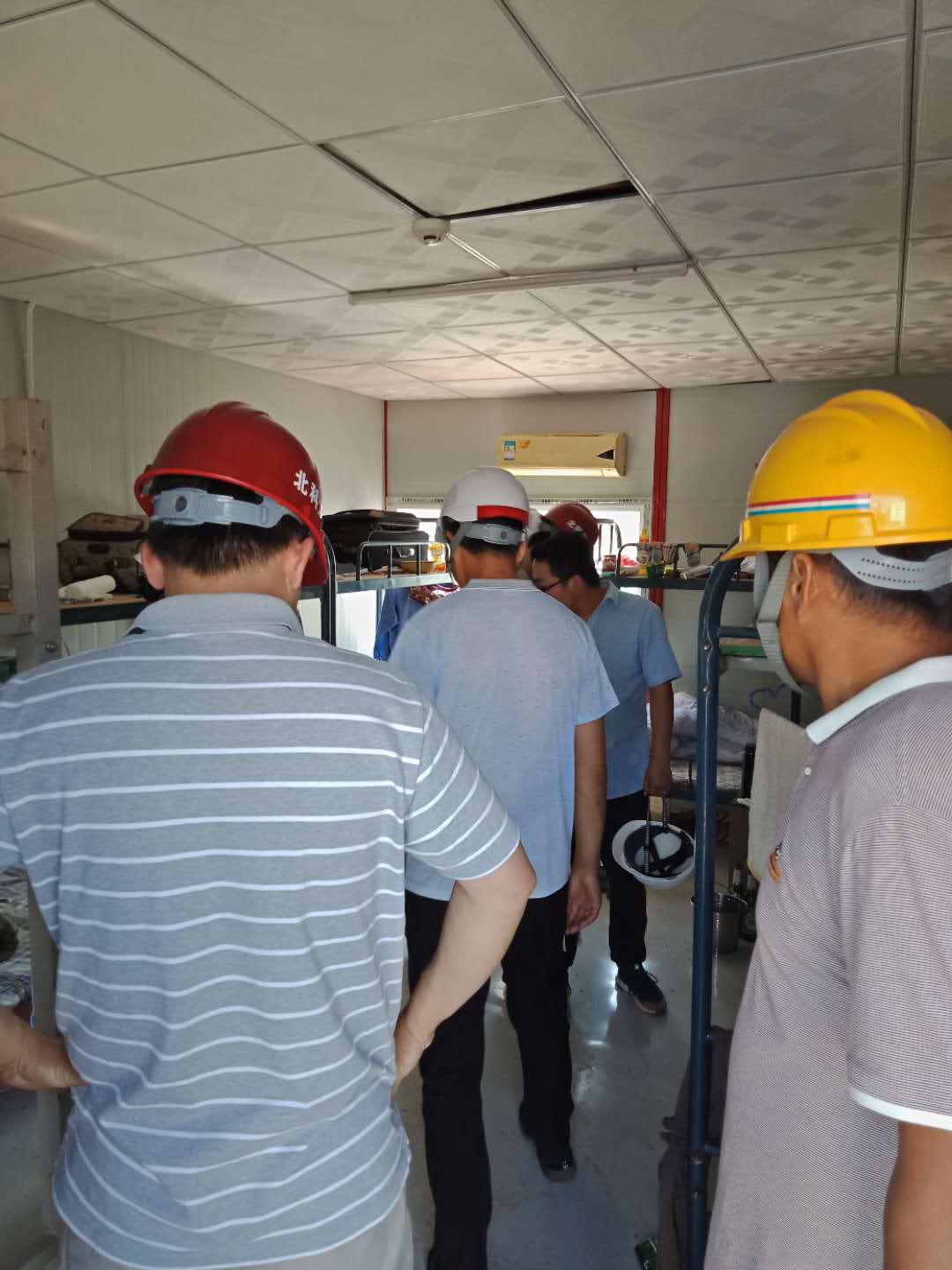 现场、生活区安全联合检查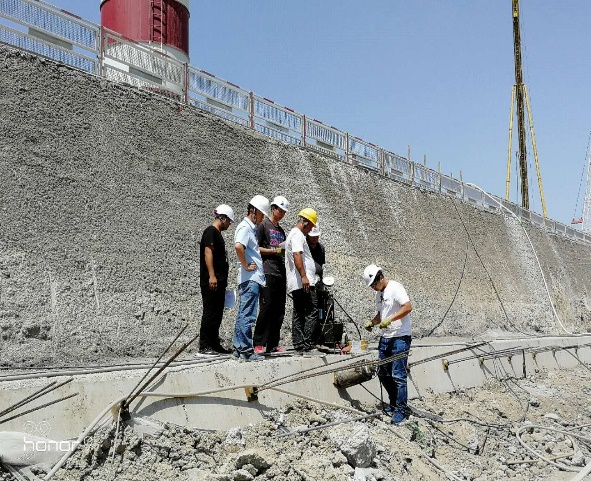 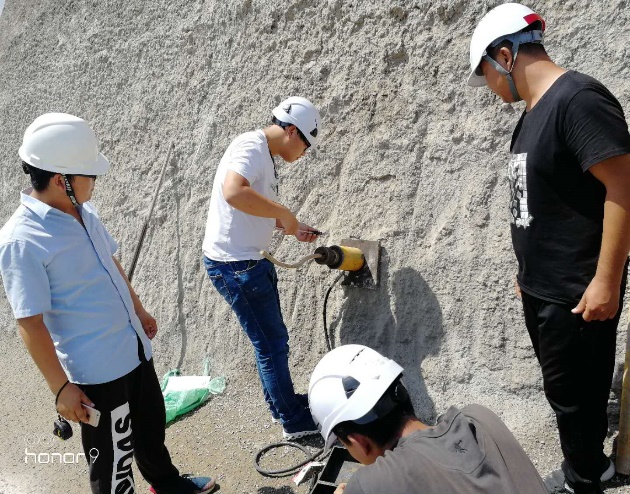      护坡桩冠梁锚杆抗拔试验          土钉墙锚杆抗拔试验 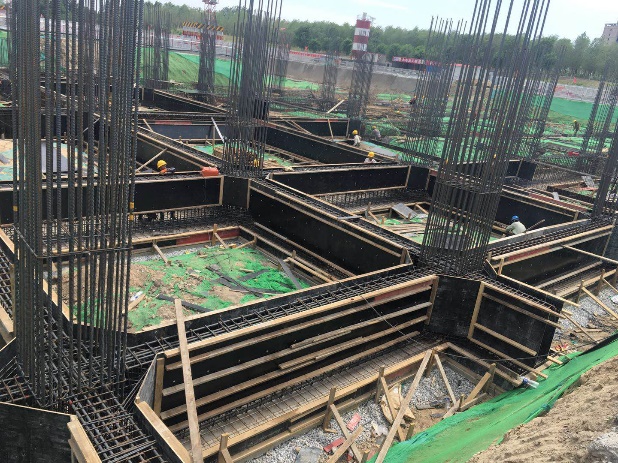 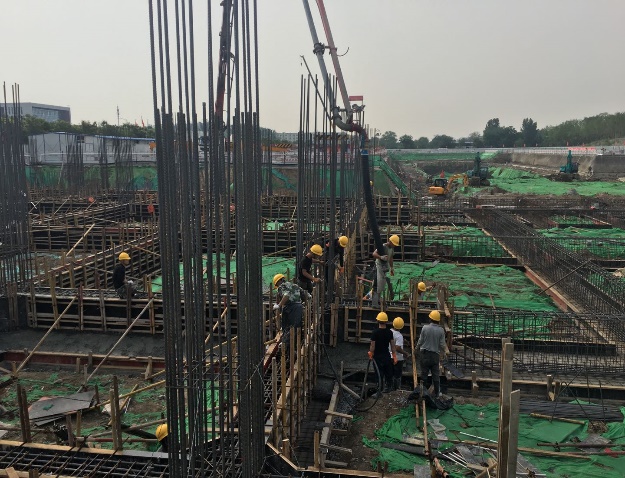       C区模板安装              C区基础条形基础混凝土施工